Тест №1. «Числа и вычисления».Расположить числа в порядке убывания:
; –0,75; ; 0,55
1) –0,75; ; 0,55      2) ; 0,55; ; -0,75      3) ;0,55; -0,75;Расположить числа в порядке возрастания:
; ; 0,7; 0,3
1); ; 0,3; 0,7	    2) 0,3; ;; 0,7     3) 0,3;; ; 0,7  Какому из данных промежутков принадлежит число  ?  1) [0,4; 0,5]            2) [0,5; 0,6]	3) [0,6; 0,7]	[0,7; 0,8]4.   Какое из чисел  , ,  является иррациональным?1)                 2) 	3) 	4) все эти числа На координатной прямой отмечены числа а и b.  Какое из следующих утверждений является верным?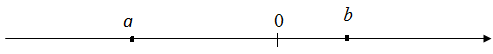 ab › 0;                  2) a + b ‹ 0;             3) b(a + b) ‹ 0;              4) a(a + b) ‹ 0Значение какого выражения меньше 1?  + ;             2)+ ;     3)0,75+ ;           4)0,9+7. На коробке с тортом имеется надпись, гарантирующая, что масса торта равна 500 ± 15 г. Какую массу при этом условии не может иметь торт?1)  505г                       2) 483г                     3) 515г                          4) 495г   Найдите десятичную дробь, равную 56,48 * 10-6.0,05648             2) 0,005648                3) 0,00005648             4) 0,0000005648 9.  Вычислите 1) 120;   2)30;   3)20;   4)60. 10.  Какое из данных выражений не равно выражению ?1);    2) ;   3) ;   4) .11.  Соотнесите дроби, которые выражают доли некоторой величины, и соответствующие им проценты.А) 0,006               Б)             В)            Г) 0,061) 6%                  2) 28%            3) 80%          4) 0,6%Ответ: 12. Результаты районной контрольной работы по физике в 9 классе представили в виде диаграммы. Сколько учащихся получили отметку «2», если всего работу писали 400 девятиклассников?1) 4		2) 32		3) 4013.  Вычислить  ( 5,5 - 2) : 4 -1.                      2) -                         3)                       4) 9.АБВГ